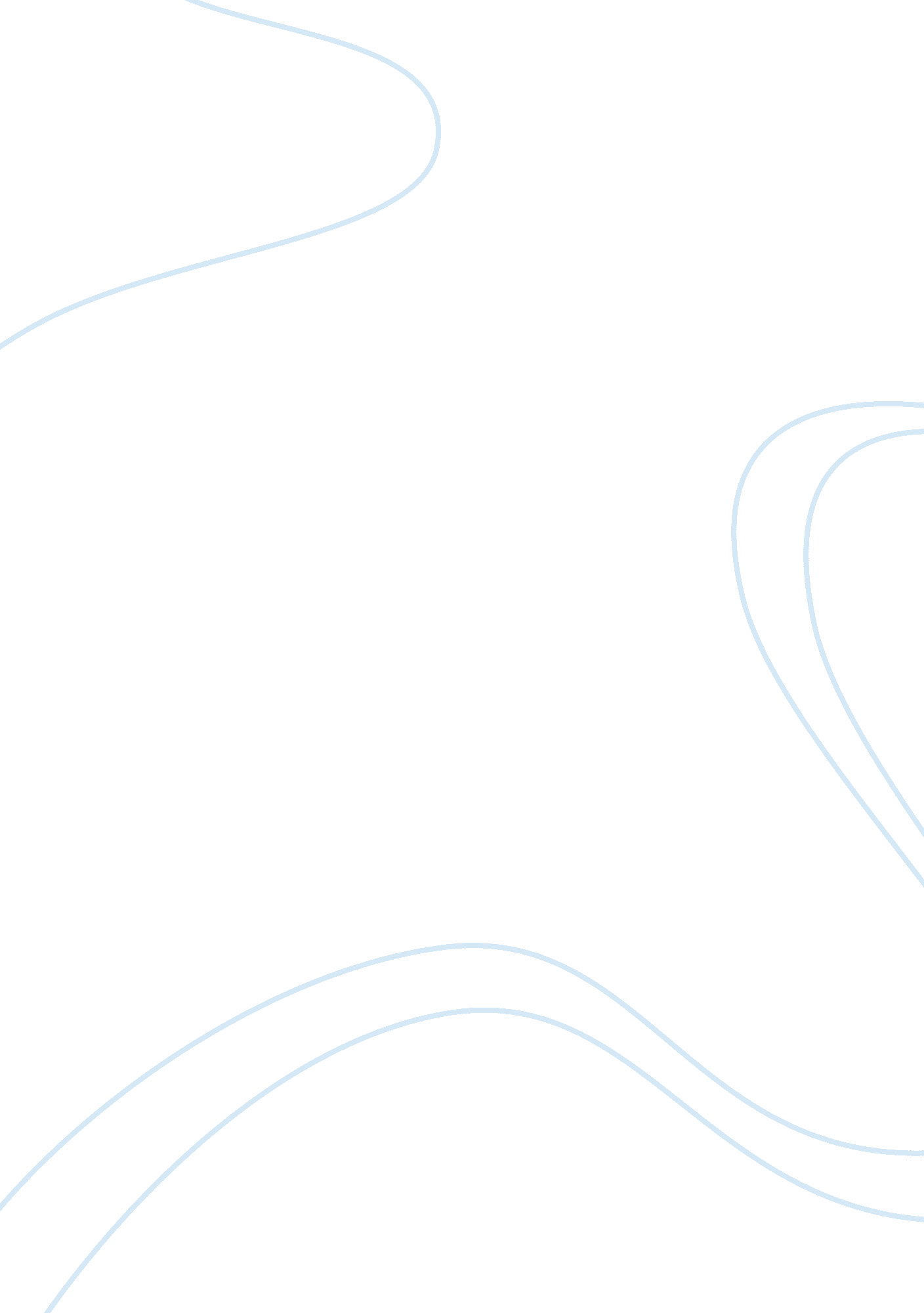 10 ways to see a ghost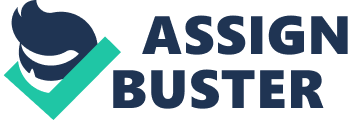 Place a cup or something and put your finger on top of it on a piece of paper full of letters. Then call the ghost to come and the ghost will answer all you question. Midnight Hide and Seek Play hide and seek at night in a “ dirty” place. The ghost will play with you too. When the ghost play with you, the ghost will block one of the hider so that everyone can’t see the hider. To make him appears again, the seeker have to use a black cat. The black cat will unblock the view somehow. Then, you will see both hider and the ghost. Dirt Mask Dig up some soil from a dead men’s kubur (what do you call this in English? ) and apply them to your eyes. Calling Hungry Ghost I was laughing my ass off when I see this part in the movie. To call hungry ghost, you will need foods, bowl and chopsticks. Tap the bowl with chopstick, and that will attract hungry ghosts’ attention. They will go to your place and eat those food. Tapping must continue, or the ghost will be able to see you!! About the funny part in the movie, one guy tap the bowl until the bowl breaks. Desperately, he use his chopsticks and tap his teeth, which has similiar sounds to the bowl taps -_-” Midnight Hair Combing Comb your hair midnight, in front of a mirror. You will see ghost that you desire. Opening Umbrella Open your umbrella indoors. You will see ghost after that. My grandparents always disallow me to open umbrella indoors. Kinda like our taboo. Peek-A-Stoop I’m not sure how’s it called, but that’s how the DVD i rented translated. Try to look behind you in between your legs, of course, you have to bend down. Play Dead Dress up like a dead person and sleep. You will go to the ghost world. This part of the movie is funny too. It is said that ghost in the ghost world is afraid of you breath. Well, the keep on blew those like dragon blowing fire. The funny part is where the guy (the same guy that taps his teeth) accidently farted and the ghost fainted straight away Seeing ghost with that 10 ways. I wonder if it is really possible… 